Plant and Equipment Risk Management Form1. Hazard Management Details – General1. Hazard Management Details – General1. Hazard Management Details – General1. Hazard Management Details – GeneralPlant/Equipment Item: Automotive Parts WasherMake/Model No.: Make/Model No.: Serial No.: School / Work Location:       Region:      Region:      Region:      Name of Person(s) Conducting Activity:Name of Person(s) Conducting Activity:Name of Person(s) Conducting Activity:Date Conducted:      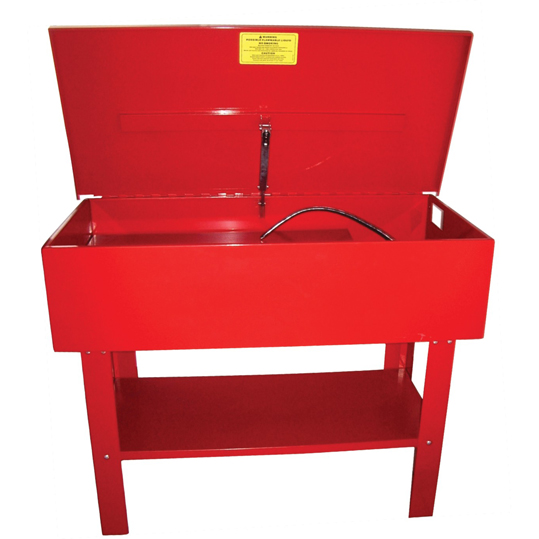 Description of Use: An automotive parts washer uses a pump to circulate cleaning fluid through a reservoir with screen filters. Typically either water based solvents or petroleum based solvents (mineral spirits) are used when washing auto parts.Summary of Key Risks: (refer to appropriate subsections) ElectricityConditionSlips/trips/fallsFire and ExplosionOther (fumes and vapours)2.  Documentation2.  Documentation2.  DocumentationRelevant Legislation/StandardsY / NCommentsIs plant required to be registered?Y   N Is a user license required?Y   N  Key Reference material AS4024.1 Safety of machinery AS/NZS 3760 - In service safety inspection and testing of electrical equipmentPlant DocumentationY / NCommentsAre operator’s manuals accessible?Y   N  Is this a restricted use item?Y   N  Does this item require safe use documents/test?Y   N  3. Hazard Identification3. Hazard IdentificationHazards InspectedHazards InspectedRisk AssessmentRisk AssessmentRisk AssessmentDescription of RiskControl MeasuresConsLikeRiskLevelENTANGLEMENTCan anyone’s hair, clothing, gloves, cleaning brushes, tools, rags or other materials become entangled with moving parts of the plant or materials?Y  NHazards InspectedHazards InspectedRisk AssessmentRisk AssessmentRisk AssessmentDescription of RiskControl MeasuresConsLikeRiskLevelIMPACT AND CUTTING INJURIESCan anyone be crushed/cut/struck etc. due to:Material falling off the plant?Y  NUncontrolled/unexpected movement of plant/load?Y  NLack of capacity to slow, stop or immobilize plant?Y  NThe plant tipping or rolling over?Y  NParts of the plant disintegrating or collapsing?Y  NContact with moving parts during testing, inspection, operation, maintenance, cleaning or repair?Y  NBeing thrown off or under the plant?Y  NContact with sharp or flying objects? (e.g. work pieces being ejected)Y  NThe mobility of the plant?Y  NInappropriate parts and accessories being used?Y  NOtherY  NHazards InspectedHazards InspectedRisk AssessmentRisk AssessmentRisk AssessmentRisk AssessmentDescription of RiskControl MeasuresConsLikeRiskLevelSHEARINGCan anyone’s body parts be sheared between two parts of plant, or between a part of the plant and a work piece or structure?Y  NPRESSURISED CONTENTCan anyone come into contact with fluids or gases under high pressure, due to plant failure or misuse of the plant?Y  NELECTRICITYCan anyone be injured or burnt due to:Damaged or frayed electrical cords pose an electrical hazard.Water near electrical leads and power socket connection may cause electrocution.Non identification of ON/OFF switch could pose a hazard.Damaged or frayed electrical cords pose an electrical hazard.Water near electrical leads and power socket connection may cause electrocution.Non identification of ON/OFF switch could pose a hazard.Operator to check for damaged electrical cords prior to use.Ensure equipment is serviced on a regular basis, tested and tagged and appropriate isolation procedures (e.g. lock out tags) are in place.Ensure equipment and workspace is dry before connecting electrical leads to power socket.Identify ON/OFF switch and emergency stop button.Live electrical conductors? (e.g. exposed wires)Y  NDamaged or frayed electrical cords pose an electrical hazard.Water near electrical leads and power socket connection may cause electrocution.Non identification of ON/OFF switch could pose a hazard.Damaged or frayed electrical cords pose an electrical hazard.Water near electrical leads and power socket connection may cause electrocution.Non identification of ON/OFF switch could pose a hazard.Operator to check for damaged electrical cords prior to use.Ensure equipment is serviced on a regular basis, tested and tagged and appropriate isolation procedures (e.g. lock out tags) are in place.Ensure equipment and workspace is dry before connecting electrical leads to power socket.Identify ON/OFF switch and emergency stop button.Working in close proximity to electrical conductors?Y  NDamaged or frayed electrical cords pose an electrical hazard.Water near electrical leads and power socket connection may cause electrocution.Non identification of ON/OFF switch could pose a hazard.Damaged or frayed electrical cords pose an electrical hazard.Water near electrical leads and power socket connection may cause electrocution.Non identification of ON/OFF switch could pose a hazard.Operator to check for damaged electrical cords prior to use.Ensure equipment is serviced on a regular basis, tested and tagged and appropriate isolation procedures (e.g. lock out tags) are in place.Ensure equipment and workspace is dry before connecting electrical leads to power socket.Identify ON/OFF switch and emergency stop button.Access to electricity?Y  NDamaged or frayed electrical cords pose an electrical hazard.Water near electrical leads and power socket connection may cause electrocution.Non identification of ON/OFF switch could pose a hazard.Damaged or frayed electrical cords pose an electrical hazard.Water near electrical leads and power socket connection may cause electrocution.Non identification of ON/OFF switch could pose a hazard.Operator to check for damaged electrical cords prior to use.Ensure equipment is serviced on a regular basis, tested and tagged and appropriate isolation procedures (e.g. lock out tags) are in place.Ensure equipment and workspace is dry before connecting electrical leads to power socket.Identify ON/OFF switch and emergency stop button.Damaged or poorly maintained electrical leads, cables or switches?Y  NMajorUnlikelyMediumDamaged or frayed electrical cords pose an electrical hazard.Water near electrical leads and power socket connection may cause electrocution.Non identification of ON/OFF switch could pose a hazard.Damaged or frayed electrical cords pose an electrical hazard.Water near electrical leads and power socket connection may cause electrocution.Non identification of ON/OFF switch could pose a hazard.Operator to check for damaged electrical cords prior to use.Ensure equipment is serviced on a regular basis, tested and tagged and appropriate isolation procedures (e.g. lock out tags) are in place.Ensure equipment and workspace is dry before connecting electrical leads to power socket.Identify ON/OFF switch and emergency stop button.Water near electrical equipment?Y  NMajorPossibleHighDamaged or frayed electrical cords pose an electrical hazard.Water near electrical leads and power socket connection may cause electrocution.Non identification of ON/OFF switch could pose a hazard.Damaged or frayed electrical cords pose an electrical hazard.Water near electrical leads and power socket connection may cause electrocution.Non identification of ON/OFF switch could pose a hazard.Operator to check for damaged electrical cords prior to use.Ensure equipment is serviced on a regular basis, tested and tagged and appropriate isolation procedures (e.g. lock out tags) are in place.Ensure equipment and workspace is dry before connecting electrical leads to power socket.Identify ON/OFF switch and emergency stop button.Lack of isolation procedures?Y  NDamaged or frayed electrical cords pose an electrical hazard.Water near electrical leads and power socket connection may cause electrocution.Non identification of ON/OFF switch could pose a hazard.Damaged or frayed electrical cords pose an electrical hazard.Water near electrical leads and power socket connection may cause electrocution.Non identification of ON/OFF switch could pose a hazard.Operator to check for damaged electrical cords prior to use.Ensure equipment is serviced on a regular basis, tested and tagged and appropriate isolation procedures (e.g. lock out tags) are in place.Ensure equipment and workspace is dry before connecting electrical leads to power socket.Identify ON/OFF switch and emergency stop button.OtherY  NDamaged or frayed electrical cords pose an electrical hazard.Water near electrical leads and power socket connection may cause electrocution.Non identification of ON/OFF switch could pose a hazard.Damaged or frayed electrical cords pose an electrical hazard.Water near electrical leads and power socket connection may cause electrocution.Non identification of ON/OFF switch could pose a hazard.Operator to check for damaged electrical cords prior to use.Ensure equipment is serviced on a regular basis, tested and tagged and appropriate isolation procedures (e.g. lock out tags) are in place.Ensure equipment and workspace is dry before connecting electrical leads to power socket.Identify ON/OFF switch and emergency stop button.Hazards InspectedHazards InspectedRisk AssessmentRisk AssessmentRisk AssessmentDescription of RiskControl MeasuresConsLikeRiskLevelERGONOMICSCan anyone be injured due to:Poorly designed workstation?Y  NRepetitive body movement?Y  NConstrained body posture or the need for excessive effort?Y  NDesign deficiency causing psychological stress?Y  NInadequate or poorly placed lighting?Y  NDoes the plant impact on the surrounding workplace and create potential hazards? (Consider potential impact on the design and layout of the workplace)Y  NIs the location of the plant inappropriate? (Consider potential effects due to environmental conditions and terrain)Y  NOtherY  NHazards InspectedHazards InspectedRisk AssessmentRisk AssessmentRisk AssessmentDescription of RiskControl MeasuresConsLikeRiskLevelRADIATIONCan anyone using the plant, or in the vicinity of the plant suffer injury or illness due to exposure to radiation in the form of any of the following:infra-red radiationultra violet lightmicrowavesY  NNOISECan anyone using the plant, or in the vicinity of the plant, suffer injury due to exposure to noise?Y  NEnsure automotive parts washer is maintained in accordance to manufacturer’s instructions.Ensure pre-operational inspections are conducted.Ensure routine inspection and maintenance is conducted. These should be based on frequency of use and environment and be no more than three months apart. Ensure isolation procedures (i.e. lock out tags) are in place on worn or damaged plant. VIBRATIONCan anyone be injured or suffer ill-health from exposure to vibration?Y  NEnsure automotive parts washer is maintained in accordance to manufacturer’s instructions.Ensure pre-operational inspections are conducted.Ensure routine inspection and maintenance is conducted. These should be based on frequency of use and environment and be no more than three months apart. Ensure isolation procedures (i.e. lock out tags) are in place on worn or damaged plant. FRICTIONCan anyone be burnt due to contact with moving parts, materials or surfaces of the plant?Y  NEnsure automotive parts washer is maintained in accordance to manufacturer’s instructions.Ensure pre-operational inspections are conducted.Ensure routine inspection and maintenance is conducted. These should be based on frequency of use and environment and be no more than three months apart. Ensure isolation procedures (i.e. lock out tags) are in place on worn or damaged plant. SUFFOCATIONCan anyone be suffocated due to lack of oxygen, or atmospheric contamination? Y  NEnsure automotive parts washer is maintained in accordance to manufacturer’s instructions.Ensure pre-operational inspections are conducted.Ensure routine inspection and maintenance is conducted. These should be based on frequency of use and environment and be no more than three months apart. Ensure isolation procedures (i.e. lock out tags) are in place on worn or damaged plant. CONDITIONIs a hazard likely due to the age and condition of the plant? (Consider how hard the machine has been worked, and whether it is used constantly or rarely).Y  NEnsure equipment and workspace is dry before connecting electrical leads to power socket.Identify ON/OFF switch and emergency stop button.Ensure automotive parts washer is maintained in accordance to manufacturer’s instructions.Ensure pre-operational inspections are conducted.Ensure routine inspection and maintenance is conducted. These should be based on frequency of use and environment and be no more than three months apart. Ensure isolation procedures (i.e. lock out tags) are in place on worn or damaged plant. Can anyone be injured as a result of the plant not serviced appropriately and/or maintained in line with manufacturer’s recommendations?Y  NMajorUnlikelyMedium Ensure equipment and workspace is dry before connecting electrical leads to power socket.Identify ON/OFF switch and emergency stop button.Ensure automotive parts washer is maintained in accordance to manufacturer’s instructions.Ensure pre-operational inspections are conducted.Ensure routine inspection and maintenance is conducted. These should be based on frequency of use and environment and be no more than three months apart. Ensure isolation procedures (i.e. lock out tags) are in place on worn or damaged plant. Hazards InspectedHazards InspectedRisk AssessmentRisk AssessmentRisk AssessmentDescription of RiskControl MeasuresConsLikeRiskLevelSLIPS/TRIPS/FALLSCan anyone using the plant, or in the vicinity of the plant, slip, trip or fall due to:Poor housekeeping practices allowing the build-up of waste materials or failure to immediately clean up spills could result in a slip hazard.Inappropriate placement of objects (e.g. spare material, electrical cords, bags etc.) in the immediate vicinity of the equipment may result in a trip hazard.Ensure appropriate cleaning and housekeeping practices are maintained to minimise the risk of a slip/trip/falls hazard.Ensure operator/s and bystanders are trained in safe operating and work practices.Uneven, slippery or steep work surfaces?Y  NPoor housekeeping practices allowing the build-up of waste materials or failure to immediately clean up spills could result in a slip hazard.Inappropriate placement of objects (e.g. spare material, electrical cords, bags etc.) in the immediate vicinity of the equipment may result in a trip hazard.Ensure appropriate cleaning and housekeeping practices are maintained to minimise the risk of a slip/trip/falls hazard.Ensure operator/s and bystanders are trained in safe operating and work practices.Poor housekeeping, e.g. spillage in the vicinity?Y  NMinorPossibleModeratePoor housekeeping practices allowing the build-up of waste materials or failure to immediately clean up spills could result in a slip hazard.Inappropriate placement of objects (e.g. spare material, electrical cords, bags etc.) in the immediate vicinity of the equipment may result in a trip hazard.Ensure appropriate cleaning and housekeeping practices are maintained to minimise the risk of a slip/trip/falls hazard.Ensure operator/s and bystanders are trained in safe operating and work practices.Obstacles being placed in the vicinity of the plant?Y  NMinorPossibleModeratePoor housekeeping practices allowing the build-up of waste materials or failure to immediately clean up spills could result in a slip hazard.Inappropriate placement of objects (e.g. spare material, electrical cords, bags etc.) in the immediate vicinity of the equipment may result in a trip hazard.Ensure appropriate cleaning and housekeeping practices are maintained to minimise the risk of a slip/trip/falls hazard.Ensure operator/s and bystanders are trained in safe operating and work practices.Inappropriate or poorly maintained floor or walking surfaces (i.e. lack of a slip-resistant surface, unprotected holes, penetrations or gaps?)Y  NPoor housekeeping practices allowing the build-up of waste materials or failure to immediately clean up spills could result in a slip hazard.Inappropriate placement of objects (e.g. spare material, electrical cords, bags etc.) in the immediate vicinity of the equipment may result in a trip hazard.Ensure appropriate cleaning and housekeeping practices are maintained to minimise the risk of a slip/trip/falls hazard.Ensure operator/s and bystanders are trained in safe operating and work practices.If operating or maintaining plant at height can anyone slip, trip or fall due to:Poor housekeeping practices allowing the build-up of waste materials or failure to immediately clean up spills could result in a slip hazard.Inappropriate placement of objects (e.g. spare material, electrical cords, bags etc.) in the immediate vicinity of the equipment may result in a trip hazard.Ensure appropriate cleaning and housekeeping practices are maintained to minimise the risk of a slip/trip/falls hazard.Ensure operator/s and bystanders are trained in safe operating and work practices.Use of work platforms, stairs or ladders?Y  NPoor housekeeping practices allowing the build-up of waste materials or failure to immediately clean up spills could result in a slip hazard.Inappropriate placement of objects (e.g. spare material, electrical cords, bags etc.) in the immediate vicinity of the equipment may result in a trip hazard.Ensure appropriate cleaning and housekeeping practices are maintained to minimise the risk of a slip/trip/falls hazard.Ensure operator/s and bystanders are trained in safe operating and work practices.Lack of guardrails or other suitable edge protection?Y  NPoor housekeeping practices allowing the build-up of waste materials or failure to immediately clean up spills could result in a slip hazard.Inappropriate placement of objects (e.g. spare material, electrical cords, bags etc.) in the immediate vicinity of the equipment may result in a trip hazard.Ensure appropriate cleaning and housekeeping practices are maintained to minimise the risk of a slip/trip/falls hazard.Ensure operator/s and bystanders are trained in safe operating and work practices.OtherY  NPoor housekeeping practices allowing the build-up of waste materials or failure to immediately clean up spills could result in a slip hazard.Inappropriate placement of objects (e.g. spare material, electrical cords, bags etc.) in the immediate vicinity of the equipment may result in a trip hazard.Ensure appropriate cleaning and housekeeping practices are maintained to minimise the risk of a slip/trip/falls hazard.Ensure operator/s and bystanders are trained in safe operating and work practices.Hazards InspectedHazards InspectedRisk AssessmentRisk AssessmentRisk AssessmentRisk AssessmentDescription of RiskDescription of RiskControl MeasuresConsConsLikeRiskLevelFIRE AND EXPLOSIONCan anyone be injured by fire?Y  NPetroleum-based cleaning solvents have fairly low flash points (around 60 degrees Celsius) which may result in a fire hazard.Petroleum-based cleaning solvents have fairly low flash points (around 60 degrees Celsius) which may result in a fire hazard.Ensure operator is familiar with the specifications of the equipment before use and care is taken when operating petroleum-based parts washers.Ensure petroleum- based cleaning solvents are appropriately stored. Ensure there is no ignition source within the immediate vicinity where the automotive parts washer is stored and used.Can anyone be injured by explosion of gases, vapours, liquids, dusts, or other substances?Y  NMajorMajorUnlikelyHighPetroleum-based cleaning solvents have fairly low flash points (around 60 degrees Celsius) which may result in a fire hazard.Petroleum-based cleaning solvents have fairly low flash points (around 60 degrees Celsius) which may result in a fire hazard.Ensure operator is familiar with the specifications of the equipment before use and care is taken when operating petroleum-based parts washers.Ensure petroleum- based cleaning solvents are appropriately stored. Ensure there is no ignition source within the immediate vicinity where the automotive parts washer is stored and used.TEMPERATURE/MOISTURECan anyone come into contact with objects at high or low temperatures?Y  NCan anyone suffer ill-health due to exposure to high or low temperatures?Y  NCan anyone be injured or suffer ill-health due to exposure to moisture?Y  NOTHERCan anyone be injured or suffer ill-health from exposure to:Fumes from petroleum-based cleaning solvents produced during washing may be hazardous to health.Fumes from petroleum-based cleaning solvents produced during washing may be hazardous to health.Ensure work area is appropriately ventilated when washer is in operation (e.g. exhaust extraction/ventilation system is in place).Chemicals?Y  NFumes from petroleum-based cleaning solvents produced during washing may be hazardous to health.Fumes from petroleum-based cleaning solvents produced during washing may be hazardous to health.Ensure work area is appropriately ventilated when washer is in operation (e.g. exhaust extraction/ventilation system is in place).Toxic gases or vapours?Y  NMajorMajorUnlikelyHighFumes from petroleum-based cleaning solvents produced during washing may be hazardous to health.Fumes from petroleum-based cleaning solvents produced during washing may be hazardous to health.Ensure work area is appropriately ventilated when washer is in operation (e.g. exhaust extraction/ventilation system is in place).Fumes/Dusts?Y  NMajorMajorUnlikelyHighFumes from petroleum-based cleaning solvents produced during washing may be hazardous to health.Fumes from petroleum-based cleaning solvents produced during washing may be hazardous to health.Ensure work area is appropriately ventilated when washer is in operation (e.g. exhaust extraction/ventilation system is in place).Other? (please specify)Y  NFumes from petroleum-based cleaning solvents produced during washing may be hazardous to health.Fumes from petroleum-based cleaning solvents produced during washing may be hazardous to health.Ensure work area is appropriately ventilated when washer is in operation (e.g. exhaust extraction/ventilation system is in place).4. Risk Assessment Signoff4. Risk Assessment Signoff4. Risk Assessment Signoff4. Risk Assessment Signoff4. Risk Assessment Signoff4. Risk Assessment Signoff4. Risk Assessment Signoff4. Risk Assessment Signoff4. Risk Assessment SignoffAuthorised By:      Authorised By:      Authorised By:      Signature:Signature:Signature:Signature:Date:      Date:      Consequence - Evaluate the consequences of a risk occurring according to the ratings in the top row3. Risk level - Calculate the level of risk by finding the intersection between the likelihood and the consequencesLikelihood - Evaluate the likelihood of an incident occurring according to the ratings in the left hand column4.  Risk Level/Rating and Actions 